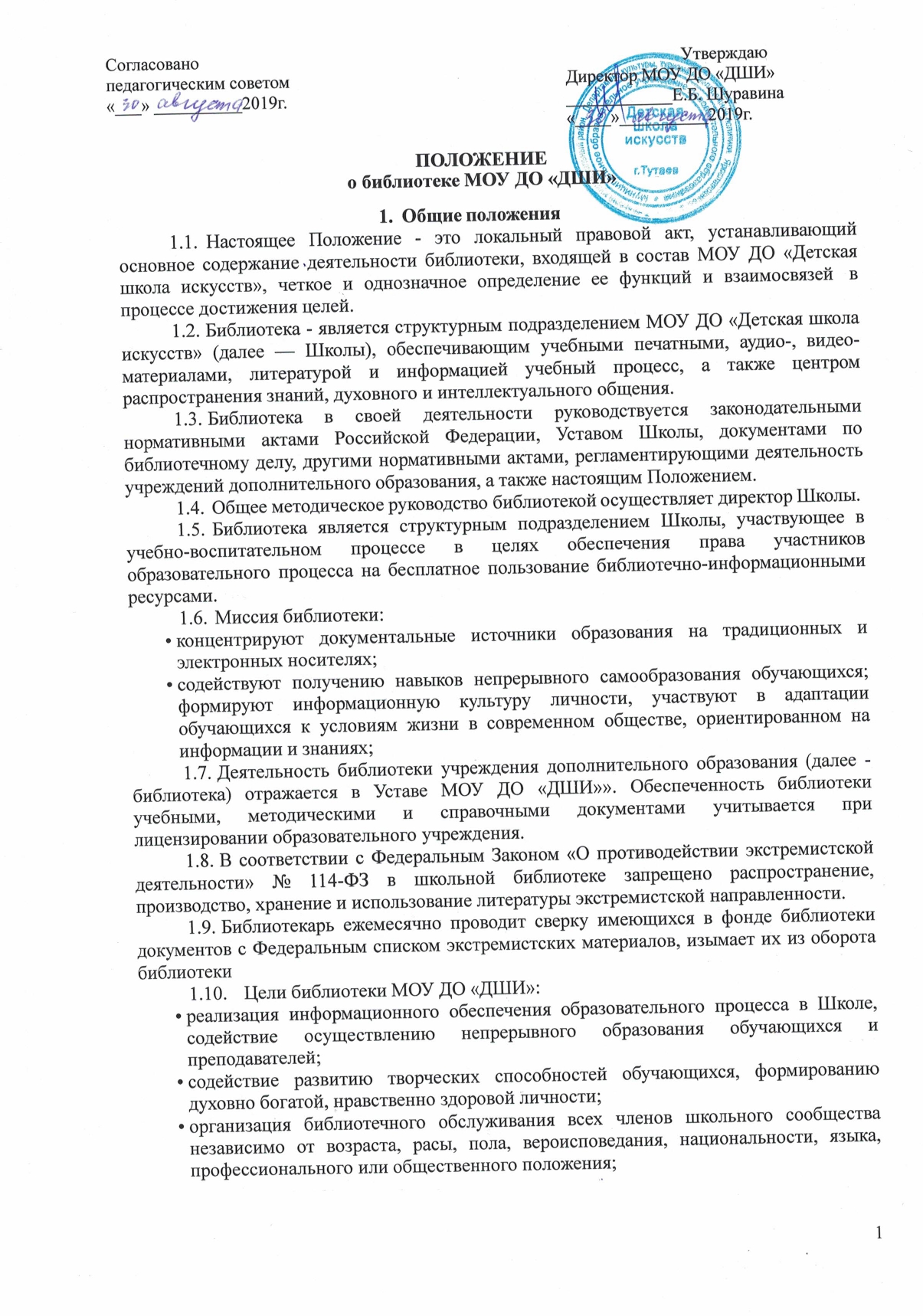 Деятельность библиотеки основывается на принципах демократии, гуманизма, общедоступности, приоритета общечеловеческих ценностей, гражданственности, свободного развития личности. В соответствии с Федеральным законом РФ от 29ю12.2010 г. № 436 «О защите детей от информации, причиняющей вред их здоровью и развитию», Федеральным законом РФ от 29.07.2013 № 135-ФЗ «О внесении изменений в статью 5 Федерального закона «О защите детей от информации, причиняющей вред их здоровью и развитию» библиотекарь выявляет и исключает из открытого доступа отдела обслуживания обучающихся печатные издания, соответствующие знаку информационной продукции 18+.Организация обслуживания участников образовательного процесса производится в соответствии с правилами техники безопасности и противопожарными, санитарно-гигиеническими требованиями.Основные задачи2.1. Основные задачи деятельности библиотеки Школы:формирование фондов;оказание библиотечно-информационных услуг и услуг дополнительного образования;организация взаимодействия с педагогическим коллективом по формированию информационной грамотности, информационного мировоззрения и информационной культуры учащихся как обязательного условия обучения.Основные функцииГлавной функцией библиотеки является информационная поддержка учебного процесса.Для реализации основных задач библиотека:формирует фонд библиотечно-информационных ресурсов образовательного учреждения:комплектует универсальный фонд учебными, нотными, художественными, научными, справочными, педагогическими и научно-популярными документами на традиционных и нетрадиционных носителях информации;осуществляет размещение, организацию и сохранность документов; создает информационную продукцию:осуществляет переработку информации; организует и ведет справочно- библиографический аппарат: картотеки (картотеку учебно - воспитательной работе, картотеку по библиотечной работе, электронный каталог учебников);осуществляет дифференцированное библиотечно-информационное обслуживание обучающихся:предоставляет информационные ресурсы на различных носителях на основе изучения их интересов и информационных потребностей;организует обучение навыкам независимого библиотечного пользователя и потребителя информации, содействует интеграции комплекса знаний, умений и навыков работы с книгой и информацией;участвует в организации школьных мероприятий, ориентированные на развитие общей, и читательской культуры личности, содействует развитию критического мышления;содействует членам педагогического коллектива и администрации учреждения в организации образовательного процесса и досуга обучающихся;осуществляет дифференцированное библиотечно-информационное обслуживание педагогических работников: выявляет информационные потребности и удовлетворяет запросы в области педагогических инноваций и новых технологий;содействует профессиональной компетенции, повышению квалификации, проведению аттестации;осуществляет текущее информирование (дни информации, обзоры новых поступлений и публикаций), информирование руководства образовательного учреждения по вопросам управления образовательным процессом;поддерживает деятельность педагогических работников в области создания информационных продуктов (документов, баз данных, Web-страниц и т.п.);способствует проведению занятий по формированию информационной культуры; является базой для проведения практических занятий по работе с информационными ресурсами;осуществляет дифференцированное библиотечно-информационное обслуживание родителей (иных законных представителей) обучающихся:удовлетворяет запросы пользователей и информирует о новых поступлениях в библиотеку;консультирует по вопросам учебных изданий для обучающихся.Организация деятельности библиотекиБиблиотечно-информационное обслуживание осуществляется на основе библиотечно-информационных ресурсов в соответствии с учебным и воспитательным планами Учреждения дополнительного образования, программами, планом работы библиотеки на текущий год и перспективным планом работы библиотеки.Учреждение дополнительного образования создает условия для сохранности аппаратуры, оборудования и имущества библиотеки (в т.ч. книжного фонда).Ответственность за систематичность и качество комплектования основного фонда библиотеки, создание необходимых условий для деятельности библиотеки несет руководитель Школы в соответствии с Уставом учреждения.Режим работы библиотеки определяется директором Школы в соответствии с правилами внутреннего распорядка учебного заведения. При определении режима работы библиотеки предусматривается выделение:двух часов рабочего времени ежедневно на выполнение внутри библиотечной работы;одного раза в месяц — санитарного дня, в который обслуживание пользователей не производится;не менее одного раза в месяц — методического дня.В целях обеспечения рационального использования информационных ресурсов в работе с обучающимися библиотека образовательного учреждения взаимодействует с библиотеками Тутаевского муниципального района и с другими учреждениями образования и культуры.Управление. ШтатыУправление библиотекой осуществляется в соответствии с законодательством Российской Федерации, субъектов Российской Федерации и Уставом Школы.Общее руководство деятельностью библиотеки осуществляет директор Школы.Работник библиотекой несет ответственность в пределах своей компетенции перед обществом и директором Школы, обучающимися, их родителями (законными представителями) за организацию и результаты деятельности библиотеки в соответствии с функциональными обязанностями, предусмотренными должностными инструкциями библиотекаря трудовым договором и Уставом Школы.Библиотекарь назначается руководителем Школы и подчиняется непосредственно директору Школы и заместителю директора по УВР. Библиотекарь разрабатывает и представляет руководителю образовательного учреждения на утверждение следующие документы:положение о библиотеке, правила пользования библиотекой; годовой и месячный планы работы;анализ работы за предыдущий год;  паспорт библиотеки;график и расписание работы библиотеки;устную информацию о проделанной работе;технологическую документацию.Иную документацию по основному и учебному фондам библиотеки.Права и обязанности библиотекаряРаботник библиотеки имеет право:самостоятельно выбирать формы, средства и методы библиотечно- информационного обслуживания образовательного и воспитательного процессов в соответствии с целями и задачами, указанными в уставе МОУ ДО «ДШИ»» и положении о библиотеке МОУ ДО «ДШИ»»;определять источники комплектования информационных ресурсов;вносить предложения директору МОУ ДО «ДШИ» по усовершенствованию работы;Работник библиотеки обязан:обеспечить пользователям возможность работы с информационными ресурсами библиотеки;информировать пользователей о видах предоставляемых библиотекой услуг;обеспечить научную организацию фондов и каталогов;формировать фонды в соответствии образовательным программам образовательного учреждения, интересами, потребностями и запросами всех категорий пользователей;совершенствовать информационно-библиографическое и библиотечное обслуживание пользователей;обеспечивать сохранность использования носителей информации, их систематизацию, размещение и хранение;обеспечивать режим работы в соответствии с потребностями пользователей и работой образовательного учреждения;отчитываться в установленном порядке перед руководителем образовательного учреждения;повышать квалификацию.Права и обязанности пользователей библиотекиПользователи библиотеки имеют право:Получать полную информацию о составе библиотечного фонда,  информационных ресурсах и предоставляемых библиотекой услугах;пользоваться справочно-библиографическим аппаратом библиотеки;получать консультационную помощь в поиске и выборе источников информации;получать во временное пользование на абонементе и в читальном зале печатные издания, аудиовизуальные документы и другие источники информации;продлевать срок пользования документами;получать тематические, фактографические, уточняющие и библиографические справки на основе фонда библиотеки;получать консультационную помощь в работе с информацией на нетрадиционных носителях при пользовании электронным и иным оборудованием;участвовать в мероприятиях, проводимых библиотекой;обращаться для разрешения конфликтной ситуации к руководителю образовательного учреждения.Пользователи библиотеки обязаны:соблюдать правила пользования библиотекой;бережно относиться к произведениям печати (не вырывать, не загибать страниц, не делать в книгах подчеркиваний, пометок), иным документам на различных носителях, оборудованию, инвентарю;поддерживать порядок расстановки документов в открытом доступе библиотеки;пользоваться ценными и справочными документами только в помещении библиотеки;убедиться при получении документов в отсутствии дефектов, а при обнаружении проинформировать об этом работника библиотеки. Ответственность за обнаруженные дефекты в сдаваемых документах несет последний пользователь;расписываться в читательском формуляре за каждый полученный документ; ж) возвращать документы в библиотеку в установленные сроки;заменять документы библиотеки в случае их утраты или порчи им равноценными, либо компенсировать ущерб в размере, установленном правилами пользования библиотекой;полностью рассчитаться с библиотекой по истечении срока обучения или работы в образовательном учреждении.7.3 Порядок пользования библиотекой:запись обучающихся в библиотеку производится в индивидуальном порядке, педагогических и иных работников образовательного учреждения, родителей (иных законных представителей) обучающихся — по паспорту;документом, подтверждающим право пользования библиотекой, является читательский формуляр;читательский формуляр фиксирует дату выдачи пользователю документов из фонда библиотеки и их возвращения в библиотеку.пользователи имеют право получить на дом из многотомных изданий не более двух документов одновременно;максимальные сроки пользования документами:учебники, учебные пособия - учебный год;популярная, познавательная, художественная литература -1 месяц;периодические издания, издания повышенного спроса -15 дней;пользователи могут продлить срок пользования документами, если на них отсутствует спрос со стороны других пользователей.